  KINDERGARTEN PROGRESS REPORT 1ST TRIMESTER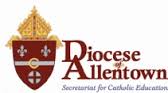 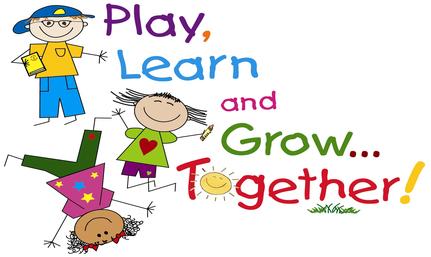 SKILLS FOR SUCCESSFUL LEARNERSCode:   + Consistently observed        √ Developing skillSocial Development:__ Demonstrates self-control__ Respects authority__ Follows classroom/school rules__ Demonstrates good manners__ Raises hand, waits for turn to speak__ Works and plays cooperatively__ Uses appropriate verbal skills to solve problemsWork Habits:__ Demonstrates appropriate attention span	__ Works independently				__ Sits and works quietly without disturbing others__ Completes tasks on time__ Seeks help when needed__ Takes care of materials/personal needs__ Completes tasks neatlyReadiness Skills:__ Recognizes most upper and lower case letters__ Recognizes most letter sounds__ Instant recall of most learned sight words__ Recognizes numbers 0-10Student Name ____________________________________ Parent Signature __________________________________    Date:___________Please return before or during conference time.  Thank you.